Nakayoshi Gakko Arts and Crafts CommitteeClass:	ZouProject:	Kagami Mochi Boards Material:	Wood Board, Sandpaper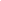 	DowelsQty. Needed:	(18) 6” x 6” square piecesInstructions:	1) Cut each piece of wood into (18) 6" x 6" pieces.  (See diagram)  Please sand so there are no rough edges.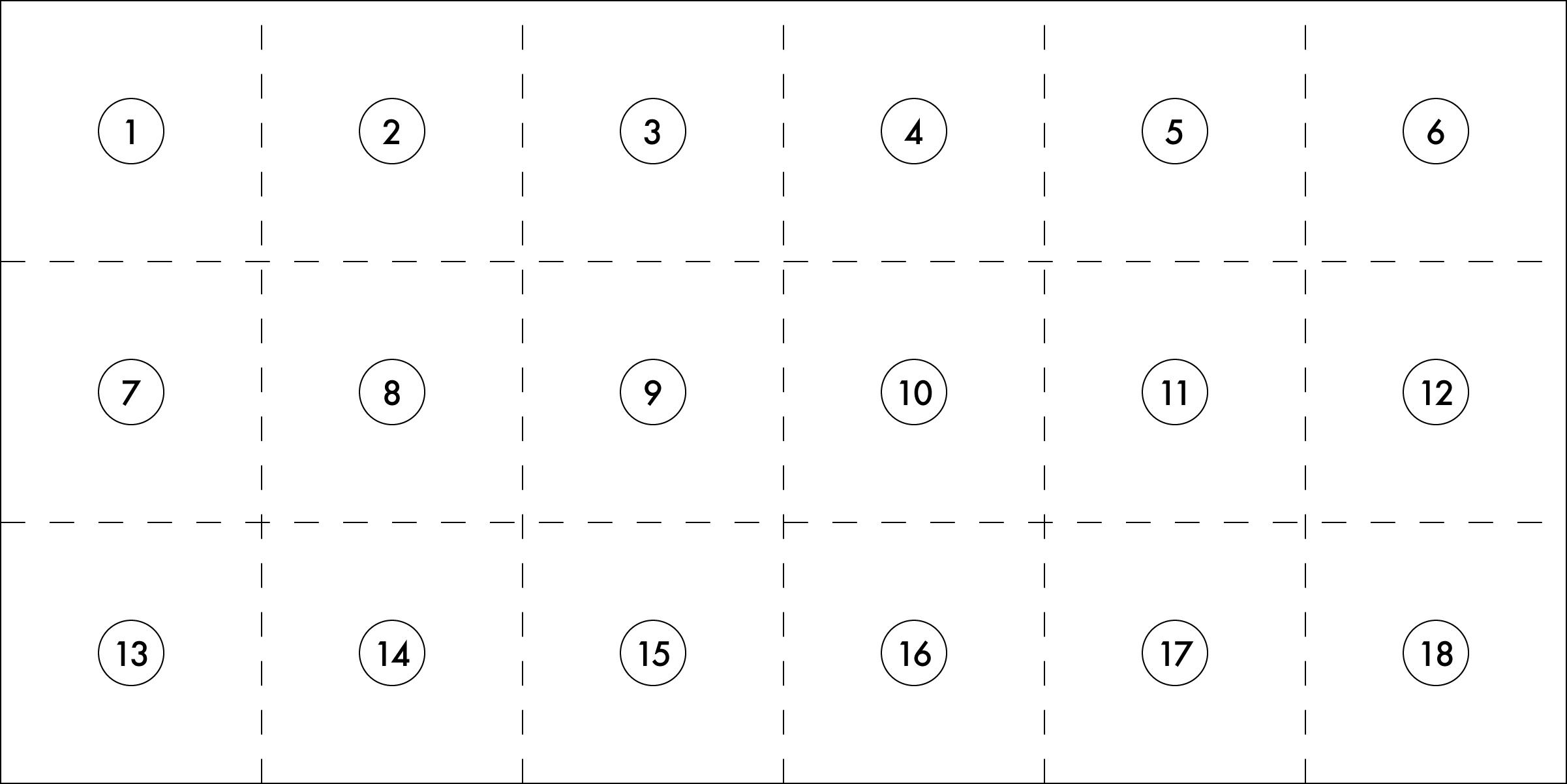 Due                			2) Cut dowels into 2” lengths. Need 72 pieces total.                         Due Date:	Bring completed project with you on Maintenance I day prior to the start of the session.  Please return sample.Thank you in advance for your help.  ☺